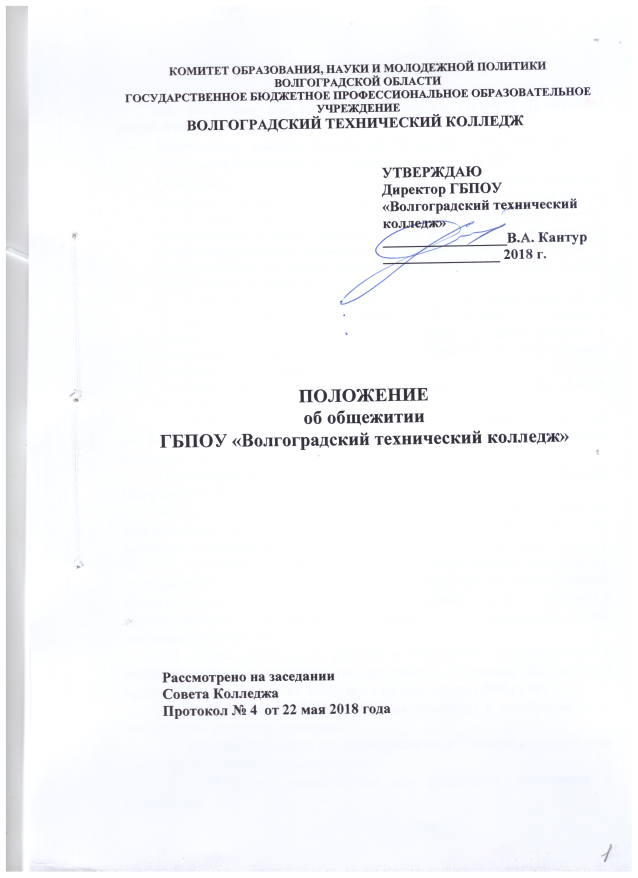 1. ОБЩИЕ ПОЛОЖЕНИЯ1.1. Настоящее положение об общежитии (далее - Положение) разработано в соответствии с:Федеральным законом Российской Федерации «Об образовании в Российской Федерации» от 29 декабря 2012 г. № 273-ФЗ; "Жилищным кодексом Российской Федерации" от 29.12.2004 N 188-ФЗ;Приказом комитета строительства Волгоградской обл. от 02.08.2017 N 411-ОД (ред. от 20.09.2017) "Об утверждении Порядка учета граждан, нуждающихся в предоставлении жилых помещений в общежитиях специализированного жилищного фонда Волгоградской области, и предоставления им жилых помещений по договорам найма жилого помещения в общежитии";Постановлением Главного государственного санитарного врача РФ от 23 марта 2011 г. N 23 "Об утверждении СП 2.1.2.2844-11 "Санитарно-эпидемиологические требования к устройству, оборудованию и содержанию общежитий для работников организаций и обучающихся образовательных учреждений"; Уставом ГБПОУ "Волгоградский технический колледж" (далее Колледж).1.2. Общежитие, расположенное по адресу: 400005, Россия г. Волгоград, ул. Коммунальная, д. 18, отнесено к общежитиям специализированного жилищного фонда Волгоградской области.Собственником его является Волгоградская область. Общежитие закреплено за Колледжем на праве оперативного управления.Колледж владеет, пользуется и распоряжается общежитием в пределах, установленных законом, в соответствии с целями своей деятельности, заданиями собственника этого имущества и назначением этого имущества.1.3. Общежитие находится в составе колледжа в качестве структурного подразделения и содержится за счет бюджетных средств Волгоградской области, выделяемых колледжу, а также платы за пользование общежитием и других внебюджетных средств, поступающих от  приносящей доход деятельности Колледжа.1.4. Общее руководство работой в общежитии по укреплению и развитию материальной базы, по организации бытового обслуживания проживающих в общежитии возлагается на коменданта общежития.Комендант общежития назначается на должность и освобождается от нее приказом директора колледжа.1.5. В штате общежития предусматриваются должности в соответствии с действующим штатным расписанием.1.6. Общежитие предназначено для временного проживания и размещения: - студентов по профессиональным образовательным программам по очной форме обучения на период обучения;- на период сессии, сдачи экзаменов и выполнения работ студентов, обучающихся по заочной форме обучения;- слушателей, обучающихся по дополнительным программам и программам профессионального обучения для временного проживания в период их обучения;- работников колледжа, имеющих право на вселение в общежитие, на период действия трудового договора.1.7. Жилые помещения в общежитии предоставляются гражданам, указанным в п. 1.6. настоящего положения, не обеспеченным жилыми помещениями в г. Волгограде, из расчета не менее шести квадратных метров жилой площади на одного человека. Не обеспеченным жилым помещением считается гражданин, если он не является нанимателем жилого помещения или членом семьи нанимателя жилого помещения по договору социального найма, иному договору найма жилого помещения государственного  или муниципального жилищного фонда либо собственником (сособственником) жилого помещения или членом семьи собственника (сособственника) жилого помещения и не имеет регистрации по месту жительства в г. Волгограде.В соответствии с п. 1 статьи 31 Жилищного кодекса Российской Федерации к членам семьи собственника жилого помещения относятся проживающие совместно с данным собственником в принадлежащем ему жилом помещении его супруг, а также дети и родители данного собственника. Другие родственники, нетрудоспособные иждивенцы и в исключительных случаях иные граждане могут быть признаны членами семьи собственника, если они вселены собственником в качестве членов своей семьи.1.8. Жилые помещения в общежитии не подлежат отчуждению, передаче в аренду, внаем, за исключением передачи таких помещений по договорам найма в порядке, предусмотренном действующим жилищным законодательством.2. ОБЯЗАННОСТИ АДМИНИСТРАЦИИ КОЛЛЕДЖА ИСОТРУДНИКОВ ОБЩЕЖИТИЯ2.1. Непосредственное руководство хозяйственной деятельностью и эксплуатацией общежития, организацией быта проживающих, поддержание в нем установленного порядка осуществляется комендантом общежития. Воспитательную работу со студентами, проживающими в общежитии, координирует заместитель директора учебно-методической  работе, осуществляет воспитатель общежития с привлечением педагога - организатора, руководителя физвоспитания, педагога-психолога.Ведением учета граждан, нуждающихся в предоставлении жилых помещений в общежитии, занимается паспортист под контролем коменданта общежития. .2.2. Администрация колледжа обязана:2.2.1. Обеспечить, в пределах имеющихся мест, граждан, относящихся к категориям указанным в п. 1.6. настоящего положения, местами в общежитии в соответствии с установленными законодательством Российской Федерации нормами проживания в общежитии.2.2.2. Обеспечить содержание помещений общежития в соответствии с установленными санитарными нормами и правилами.2.2.3. Заключать с проживающими (законными представителями, если проживающий несовершеннолетний) договор найма жилого помещения и выполнять его условия.2.2.4. Укомплектовывать общежитие мебелью, оборудованием, постельными принадлежностями, другим инвентарем по действующим санитарным нормам и правилам.2.2.5. Своевременно проводить ремонт общежития, инвентаря, оборудования, содержать в надлежащем порядке закрепленную территорию.2.2.6. Обеспечивать проживающим в общежитии необходимые коммунально-бытовые услуги, функционирование помещений для самостоятельных занятий и проведения культурно-массовых и спортивных мероприятий.2.2.7. Переселять проживающих в общежитии, в случае острого заболевания с их согласия в изолятор на основании рекомендаций врачей.2.2.8. Укомплектовывать штат общежития работниками в установленном порядке.2.2.9. Осуществлять мероприятия по улучшению жилищных и культурно-бытовых условий в общежитии, своевременно принимать меры по реализации предложений проживающих по улучшению жилищных, культурных и социально - бытовых условий в общежитии.2.2.10. Обеспечивать необходимый тепловой режим и освещенность во всех помещениях в соответствии с санитарными требованиями и правилами охраны труда.2.2.11. Обеспечивать проживающих необходимым оборудованием, инвентарем, инструментом и материалами для проведения на добровольной основе работ по обслуживанию и уборке общежития и закрепленной территории.2.2.12. В период массовых заездов проживающих организовать заселение общежития.2.3. Заведующий общежитием обязан:2.3.1. Осуществлять непосредственное руководство работниками общежития.2.3.2.  Организовать вселение граждан на основании договора найма жилого помещения в общежитии.2.3.3. Производить регистрацию граждан по месту пребывания и снятие их с регистрационного учета после расторжения договора найма жилого помещения в общежитии в сроки, установленные законом.2.3.4. Обеспечить предоставление проживающим необходимого оборудования и инвентаря в соответствии с типовыми нормами.2.3.5. Обеспечить учет замечаний по содержанию общежития и предложений проживающих по улучшению жилищно-бытовых условий.2.3.6. Организовать проведение всех необходимых видов инструктажей и принятие мер к соблюдению правил внутреннего распорядка, охраны труда, правил пожарной и антитеррористической безопасности.2.3.7. Организовать ежедневный учет проживающих - студентов, находящихся в общежитии в ночное время.2.3.8. Организовать соблюдение пропускного режима лицами, проживающими в общежитии.2.3.9. Разрабатывать должностные инструкции для всех работников общежития находящихся в его подчинении.2.3.10. Информировать администрацию колледжа о вопросах, связанных с деятельностью общежития.2.3.11. Вносить предложения администрации колледжа по улучшению условий проживания в общежитии.2.3.12.Вносить на рассмотрение администрации колледжа предложения о поощрении или наложении взысканий на проживающих - студентов в общежитии в соответствии с действующим законодательством.2.3.13. Вносить предложения о поощрении или применении мер дисциплинарного характера к работникам общежития.2.3.14. Комендант общежития рассматривает в установленном порядке разногласия, возникающие между проживающими и обслуживающим персоналом общежития, и принимает меры по их разрешению.3. ПОРЯДОК УЧЕТА ГРАЖДАН, НУЖДАЮЩИХСЯ В ПРЕДОСТАВЛЕНИИ ЖИЛЫХ ПОМЕЩЕНИЙ В ОБЩЕЖИТИИ3.1. Учет граждан, нуждающихся в предоставлении жилых помещений в общежитии, осуществляется на основании письменного заявления гражданина о принятии на учет в качестве нуждающегося в предоставлении жилого помещения в общежитии, поданного по форме согласно приложению 1 к настоящему Положению (далее - заявление) на имя директора колледжа. Граждане вправе обратиться с заявлением в многофункциональные центры предоставления государственных и муниципальных услуг (далее - МФЦ) по месту учебы, работы.3.2. К заявлению прилагаются следующие документы:копия паспорта или иного документа, удостоверяющего личность заявителя и членов его семьи;копии документов, подтверждающих родственные отношения заявителя и членов его семьи (свидетельство о заключении брака, свидетельство о рождении и т.д.);документы, подтверждающие право заявителя на получение жилого помещения в общежитии (копия трудовой книжки, заверенная по месту работы, трудовой договор, служебный контракт, решение о зачислении в образовательное учреждение,  и т.д.);документы, подтверждающие правовой статус занимаемого жилого помещения;справки с места работы членов семьи заявителя о наличии (отсутствии) у них в пользовании служебных жилых помещений или жилых помещений в общежитиях, предоставленных работодателем;справка государственного органа, осуществляющего государственную регистрацию прав на объекты недвижимого имущества и сделок с ним, содержащая сведения по имеющимся (имевшимся) объектам недвижимого имущества у заявителя и членов его семьи за пятилетний период, предшествующий дате подачи заявления, на территории г. Волгограда;документы, удостоверяющие личность и подтверждающие полномочия представителя заявителя (в случае если с заявлением обращается представитель заявителя);согласие на обработку персональных данных заявителя и всех членов его семьи.Копии документов, представляемых для принятия на учет, должны быть заверены в установленном законом порядке. Представление копий, не имеющих надлежащего удостоверения, допускается только при условии предъявления оригинала требуемого документа.3.3. Заявление с приложениями передается коменданту общежития. Комендант общежития на поступившем заявлении делает отметку о его принятии с указанием даты и времени подачи;выдает расписку в получении заявления и прилагаемых к нему документов с указанием их перечня и даты получения.3.4. В течение 1 рабочего комендант общежития по учету регистрирует заявление в книге регистрации заявлений граждан о принятии на учет в качестве нуждающихся в жилых помещениях в общежитиях специализированного жилищного фонда Волгоградской области (далее - книга регистрации) по форме согласно приложению 2 к настоящему Положению.3.5. Не позднее чем через 30 рабочих дней со дня регистрации заявления директор колледжа принимает решение о принятии гражданина на учет или об отказе в принятии на учет в качестве нуждающегося в жилом помещении в общежитии.3.6. Основаниями для отказа в принятии гражданина на учет в качестве нуждающегося в жилом помещении в общежитии являются следующие обстоятельства:заявителем не представлены (представлены не в полном объеме) документы,предусмотренные пунктом 3.2 настоящего Положения, при этом указанные документы не могут быть получены по межведомственным запросам;заявитель, претендующий на предоставление жилого помещения в общежитии, не относится к категориям граждан, которым может быть предоставлено жилое помещение в общежитии;заявитель или члены его семьи являются нанимателями жилого помещения по договору социального найма или членами семьи нанимателя жилого помещения по договору социального найма, иному договору найма жилого помещения государственного или муниципального жилищного фонда и имеют регистрацию по месту жительства в населенном пункте по месту учебы, работы заявителя;заявитель или члены его семьи являются собственниками (сособственниками) жилого помещения или членами семьи собственника (сособственника) жилого помещения и имеют регистрацию по месту жительства в населенном пункте по месту учебы, работы (службы) заявителя;заявителем или членами его семьи в течение пяти лет, предшествующих дате подачи заявления, с намерением приобретения права состоять на учете в качестве нуждающихся в жилых помещениях в общежитиях совершены действия, в результате которых они могут быть признаны нуждающимися в жилых помещениях в общежитиях.3.7. В первоочередном порядке регистрируются в качестве нуждающихся в жилых помещениях в общежитиях студенты, являющиеся детьми-сиротами и детьми, оставшимися без попечения родителей, лицами из числа детей-сирот и детей, оставшихся без попечения родителей, лицами, потерявшими в период обучения обоих родителей или единственного родителя, детьми-инвалидами, инвалидами I и II групп, инвалидами с детства; студентам, подвергшимся воздействию радиации вследствие катастрофы на Чернобыльской АЭС и иных радиационных катастроф, вследствие ядерных испытаний на Семипалатинском полигоне;студентам, являющимся инвалидами вследствие военной травмы или заболевания, полученных в период прохождения военной службы, и ветеранами боевых действий либо имеющим прав на получение государственной социальной помощи; студентам из числа граждан, проходивших в течение не менее трех лет военную службу по контракту в Вооруженных Силах Российской Федерации, во внутренних войсках Министерства внутренних дел Российской Федерации, в войсках национальной гвардии, в инженерно-технических, дорожно- строительных воинских формированиях при федеральных органах исполнительной власти и в спасательных воинских формированиях федерального органа исполнительной власти, уполномоченного на решение задач в области гражданской обороны, Службе внешней разведки Российской Федерации, органах федеральной службы безопасности, органах государственной охраны и федеральном органе обеспечения мобилизационной подготовки органов государственной власти Российской Федерации на воинских должностях, подлежащих замещению солдатами, матросами, сержантами, старшинами, и уволенных с военной службы по основаниям, предусмотренным подпунктами "б" - "г" пункта 1, подпунктом "а" пункта 2 и подпунктами "а" - "в" пункта 3 статьи 51 Федерального закона от 28 марта 1998 года N 53-ФЗ "О воинской обязанности и военной службе".3.8. Решение о принятии (отказе в принятии) гражданина на учет оформляется приказом, о чем заявитель письменно информируется не позднее чем через три рабочих дня со дня принятия решения.Решение об отказе в принятии на учет должно содержать основания такого отказа, установленные пунктом 3.6. настоящего Положения.3.9. На основании решения о принятии гражданина на учет в качестве нуждающегося в предоставлении жилого помещения в общежитии комендань общежития запись в книге учета граждан, нуждающихся в предоставлении жилых помещений в общежитиях специализированного жилищного фонда Волгоградской области (далее - книга учета), по форме согласно приложению 3 к настоящему Положению, при этом учитывается последовательность регистрации заявлений граждан.3.10. На каждого гражданина, принятого на учет, комендант общежития формирует учетное дело, в котором содержатся все необходимые документы, послужившие основанием для принятия его на учет.Учетному делу присваивается номер, соответствующий порядковому номеру в книге учета.3.11. Граждане снимаются с учета в качестве нуждающихся в предоставлении жилых помещений в общежитиях в следующих случаях:- подачи ими по месту учета заявления о снятии с учета;- утраты ими оснований, дающих им право на получение жилого помещения в общежитии;- смерти;- выявления в представленных ими документах сведений, не соответствующих действительности и послуживших основанием принятия на учет, а также неправомерных действий должностных лиц при решении вопроса о принятии на учет.3.12. Комендант общежития ежегодно до 1 апреля проводит перерегистрацию граждан, состоящих на учете, и граждан, которым предоставлены жилые помещения в общежитиях.Для прохождения перерегистрации гражданин обязан представить расписку, которой он подтверждает неизменность представленных им ранее сведений.В случае если в составе сведений о гражданине произошли изменения, влияющие на решение вопроса о предоставлении ему жилого помещения в общежитии или сохранении права проживания в жилом помещении в общежитии (изменение жилищных условий, состава семьи, места работы, отчисление из учебного заведения и т.д.), гражданин обязан представить новые документы, подтверждающие произошедшие изменения, а колледж при необходимости в рамках межведомственного взаимодействия запрашивает необходимые сведения.3.13. Результаты проведенной перерегистрации доводятся комендантом общежития письмом, подписанным директором колледжа до сведения Комитета строительства Волгоградской области в срок не позднее 1 мая.3.14. Комитет строительства Волгоградской области имеет право осуществлять в колледже проверку обоснованности принятых решений, правильности ведения учета отдельных категорий граждан и предоставления им жилых помещений в общежитии.4. ПОРЯДОК ПРЕДОСТАВЛЕНИЯ ЖИЛЫХ ПОМЕЩЕНИЙВ ОБЩЕЖИТИИЖилые помещения в общежитии предоставляются гражданам, не обеспеченным жилыми помещениями в г. Волгограде, состоящим на учете в качестве нуждающихся в жилом помещении в общежитии, при наличии таких помещений, не распределенных по договору найма жилого помещения в общежитии.Предоставление жилого помещения в общежитии осуществляется на основании приказа по колледжу о  предоставлении жилого помещения в общежитии, исходя из очередности регистрации граждан в книге учета.Колледж в течение пяти рабочих со дня принятия решения о предоставлении гражданину жилого помещения в общежитии письменно уведомляют комитет о текущем распределении жилых помещений в общежитии.Приказ колледжа о предоставлении жилого помещения в общежитии является основанием заключения с гражданином договора найма жилого помещения в общежитии, по форме согласно приложению 4-7.Договор найма жилого помещения в общежитии заключается на период трудовых отношений с организацией или на период обучения в колледже.Передача жилого помещения в общежитии гражданину осуществляется по акту передачи жилого помещения с указанием технического состояния жилого помещения, санитарно-технического и иного оборудования, находящегося в нем.При освобождении жилого помещения в общежитии гражданин обязан сдать его в надлежащем состоянии по акту передачи жилого помещения с указанием технического состояния жилого помещения, санитарно-технического и иного оборудования, находящегося в нем.3.6. Расторжение или прекращение договора найма жилого помещения в общежитии, а также выселение граждан из жилого помещения в общежитии производится по основаниям и в порядке, установленным жилищным законодательством.5. ПОРЯДОК ЗАСЕЛЕНИЯ В ОБЩЕЖИТИЕ ИВЫСЕЛЕНИЯ ИЗ ОБЩЕЖИТИЯ, ОПЛАТА УСЛУГ5.1. Размещение студентов, слушателей, работников колледжа производится в соответствии с действующими санитарными нормами и правилами.5.2. Вселение в общежитие осуществляется на основании заключенного договора о найме жилого помещения, в котором указывается номер комнаты.5.3. Место в жилой комнате закрепляется за проживающим на весь период обучения в колледже или на период действия трудового договора. 5.5. Комендант общежития проводит с вселяющимися инструктаж по охране труда и технике безопасности, знакомит с правилами внутреннего распорядка в общежитии в день вселения, о чем делается запись в соответствующем журнале.5.6. Регистрация проживающих в общежитии осуществляется в порядке, установленном органами внутренних дел в соответствии с законодательством Российской Федерации и осуществляется паспортистом общежития.5.7. При отчислении из колледжа (в том числе и по его окончании) или расторжении (прекращении действия) трудового договора, проживающие обязаны освободить общежитие в трехдневный срок в соответствии с заключенным договором найма жилого помещения, комендант общежития организует снятие студента или работника с регистрационного учета.5.8. Наниматели жилых помещений в общежитии, по договорам найма жилого помещения в общежитии вносят плату за пользование жилым помещением (плату за наем) и плату за коммунальные услуги.5.9. Размер платы за пользование жилым помещением и коммунальные услуги (далее плата за проживание) устанавливается приказом директора колледжа.5.10. Категория студентов, полностью освобожденных от внесения платы за проживание и освобожденных от платы за пользование жилыми помещениями (платы за наем) определяется приказом директора колледжа.5.11. Плата за проживание в общежитии взимается со студентов за десять месяцев учебного года и период каникул. При выезде в каникулярный период, по заявлению обучающегося на имя директора с визой коменданта общежития, плата взимается только в части найма жилого помещения в месяц.5.12. Плата за проживание в общежитии взимается со студентов ежемесячно до 10-го числа месяца, следующего за истекшим месяцем проживания.5.13. Слушатели вносят плату за пользование жилым помещением (платы за наем) и плату за коммунальные услуги на условиях, устанавливаемых Колледжем в соответствии с законодательством Российской Федерации.Размер платы за пользование жилым помещением (платы за наем) и плату за коммунальные услуги устанавливается приказом директора колледжа.5.14. Работники колледжа вносят плату за проживание на условиях, устанавливаемых Колледжем в соответствии с законодательством Российской Федерации.Размер платы за пользование жилым помещением (платы за наем) и плату за коммунальные услуги устанавливается приказом директора колледжа.5.15. При отсутствии граждан, состоящих на учете в качестве нуждающихся в предоставлении жилых помещений в общежитии, студентам и работникам, проживающим в   общежитии может быть выделена дополнительная жилая площадь. Размер платы за оказание таких услуг определяется в дополнительном соглашении с проживающим.5.16. Расторжение или прекращение договора найма жилого помещения в общежитии, а также выселение граждан из жилого помещения в общежитии производится по основаниям и в порядке, установленном жилищным законодательством РФ.5.17. Настоящий Договор может быть расторгнут в любое время по соглашению сторон.5. 18. Расторжение настоящего Договора по требованию Наймодателя допускается в судебном порядке в случае:1) невнесения Нанимателем платы за жилое помещение и (или) коммунальные услуги в течение более 6 месяцев;2) разрушения или повреждения жилого помещения Нанимателем или членами его семьи; 3) систематического нарушения прав и законных интересов соседей;4) использования жилого помещения не по назначению.5. 19. Договор найма жилого помещения в общежитии  прекращается в связи:1) с утратой (разрушением) жилого помещения;2) со смертью Нанимателя;3) с истечением срока трудового договора;4) с окончанием срока обучения.5. 20. В случае расторжения или прекращения настоящего Договора Наниматель и члены его семьи должны освободить жилое помещение. 6. ОТДЕЛЬНЫЙ ПОРЯДОК ВЗАИМОДЕЙСТВИЯ ОРГАНОВ ИСПОЛНИТЕЛЬНОЙ ВЛАСТИ ВОЛГОГРАДСКОЙ ОБЛАСТИ  И ГОСУДАРСТВЕННЫХ ОБРАЗОВАТЕЛЬНЫХ ОРГАНИЗАЦИЙ ВОЛГОГРАДСКОЙ ОБЛАСТИ В ЦЕЛЯХ ЭФФЕКТИВНОГО ИСПОЛЬЗОВАНИЯ СВОБОДНЫХ ЖИЛЫХ ПОМЕЩЕНИЙ В ОБЩЕЖИТИИГраждане, обучающиеся в государственных образовательных организациях Волгоградской области, в оперативном управлении или хозяйственном ведении которых отсутствуют жилые помещения в общежитиях, обращаются с заявлением об оказании содействия в предоставлении жилого помещения в общежитии на имя руководителя организации, в которой проходит обучение заявитель. Форма указанного заявления устанавливается данной организацией.На основании поступившего заявления руководитель организации, в оперативном управлении или хозяйственном ведении которой отсутствуют жилые помещения в общежитиях, обращается к директору колледжа, в случае наличия свободных жилых помещениях в общежитии, с ходатайством о предоставлении таких помещений для временного проживания граждан, обучающихся в данной организации (далее - обучающиеся).При наличии обучающихся, состоящих на учете в качестве нуждающихся в предоставлении жилых помещений в общежитии, колледж, располагая свободными жилыми помещениями, не вправе принимать решение о размещении в общежитии обучающихся другой организации и допускать использование жилых помещений в общежитии для целей, не связанных с проживанием в них обучающихся.Ходатайство, поступившее в колледж,  подлежит рассмотрению в течение 10 рабочих дней.В случае отсутствия обучающихся, нуждающихся в предоставлении жилых помещений в общежитии, колледж, располагая свободными жилыми помещениями, по согласованию с Комитетом образования, науки и молодежной политики, предлагает обучающемуся представить документы, предусмотренные пунктом 2.3 настоящего Порядка.Решение о предоставлении жилого помещения в общежитии принимается директором колледжа, в соответствии с требованиями настоящего Порядка. Договор найма жилого помещения в общежитии с обучающимся другой организации заключается на срок не более 1 года.По истечении срока действия данного договора наниматель имеет право на заключение договора найма жилого помещения в общежитии на новый срок в отношении этого же жилого помещения, при условии отсутствия у наймодателя обучающихся, нуждающихся в предоставлении жилых помещений в общежитиях.7. ОТВЕТСТВЕННОСТЬ И ПОЛНОМОЧИЯ7.1.  Лица, на которые настоящим Положением возложены обязанности по осуществлению порядка учета отдельных граждан и предоставления им жилых помещений в общежитии колледжа, допустившие при выполнении возложенных на них обязанностей нарушение законодательства Российской Федерации и настоящего Положения, несут ответственность в соответствии с действующим законодательством Российской Федерации.ПРИЛОЖЕНИЯПриложение 1. Заявления гражданина о принятии на учет в качестве нуждающегося в предоставлении жилого помещения в общежитииПриложение 2. Книга регистрации заявлений граждан о принятии на учет в качестве нуждающихся в жилых помещениях в общежитиях специализированного жилищного фонда Волгоградской области.Приложение 3. Книга учета граждан, нуждающихся в предоставлении жилых помещений в общежитиях специализированного жилищного фонда Волгоградской области.Приложение 4. Образец договора найма жилого помещения с работником колледжа.Приложение 5. Образец договора найма жилого помещения с совершеннолетним студентомПриложение 6. Образец договора найма жилого помещения с несовершеннолетним студентомПриложение 7. Образец договора найма жилого помещения со слушателемПриложение 1. Заявления гражданина о принятии на учет в качестве нуждающегося в предоставлении жилого помещения в общежитии   Директору                      ГБПОУ «Волгоградский                       технический колледж»             В.А. Кантуру                                     от ___________________________________                                     (фамилия, имя, отчество)                                     _____________________________________,                                     зарегистрированного(-ой) по адресу: __                                     ______________________________________                                     Телефон: ___________________________________________________________________                                    (указать телефон родителя (опекуна) и его Ф.И.О.)                                     Место работы (учебы): ________________                                     ______________________________________                                 ЗАЯВЛЕНИЕ    В связи с _____________________________________________________________               (указать основания для признания нуждающимся(-ейся) в жилом                                 помещении в общежитии)___________________________________________________________________________прошу   Вас   принять решение  о  принятии  меня  на  учет  в  качественуждающегося(-ейся)   в   предоставлении   жилого   помещения  в  общежитииГБПОУ «Волгоградский технический колледж».    Моя семья состоит из ___________ человек:___________________________________________________________________________          (указать родственные отношения, фамилию, имя, отчество)___________________________________________________________________________            К заявлению прилагаются следующие документы:1) Выписка из ЕГРН об отсутствии жилья в гор. Волгограде ( Есть/Нет );                                                       (нужное подчеркнуть)2) Копия паспорта (с пропиской, стр. семейное полож., стр. дети) ( Есть/Нет );                                                       (нужное подчеркнуть)3) Согласие на обработку персональных данных;4) _______________________________________________________________________;            (наименование и номер документа, кем и когда выдан)_______________________________                  __________________________(дата и время подачи заявления)                  (личная подпись заявителя)Приложение 2. Книга регистрации заявлений граждан о принятии на учет в качестве нуждающихся в жилых помещениях в общежитиях специализированного жилищного фонда Волгоградской области.КНИГА РЕГИСТРАЦИИ    заявлений граждан о принятии на учет в качестве нуждающихся в жилых                помещениях в общежитиях специализированного                   жилищного фонда Волгоградской областиНаселенный пункт __________________________________________________________Начата ________________________ 20__ г.Окончена ______________________ 20__ г.Приложение 3. Книга учета граждан, нуждающихся в предоставлении жилых помещений в общежитиях специализированного жилищного фонда Волгоградской области.                                КНИГА УЧЕТА    граждан, нуждающихся в предоставлении жилых помещений в общежитиях         специализированного жилищного фонда Волгоградской областиНаселенный пункт __________________________________________________________Начата ________________________ 20__ г.Окончена ______________________ 20__ г.Приложение 4. Образец договора найма жилого помещения с работником колледжа.Договор найма №_____жилого помещения в общежитии специализированного жилищного фонда с работникомг. Волгоград                                                      «____»__________________ ________г.Государственное бюджетное профессиональное образовательное учреждение, в лице директора Кантура Вячеслава Анатольевича, действующего на основании Устава, именуемого в дальнейшем «Наймодатель», с одной стороны, и гражданин(ка)________________________________________________________________________(фамилия, имя, отчество)именуемый в дальнейшем «Наниматель», с другой стороны, заключили настоящий Договор о нижеследующем.I. Предмет Договора.1.1. «Наймодатель» предоставляет «Нанимателю» и членам его семьи за плату для проживания_______ (указать количество) койко-мест в комнате №_____________ общежития по адресу: г. Волгоград, ул. Коммунальная,18, состоящее из квартиры (комнаты) общей площадью ________м, для временного проживания в нем.1.2. Жилое помещение предоставляется в связи с работой Нанимателя у Наймодателя.1.3. Характеристика предоставляемого жилого помещение, его технического состояния, а также санитарно-технического и иного оборудования, находящегося в нем, содержится в техническом паспорте жилого помещения.1.4. Настоящий Договор заключается на период работы Нанимателя в ГБПОУ «Волгоградский технический колледж».1.5. Совместно с Нанимателем в жилое помещение вселяются члены его семьи:1)_____________________________________________________________________;(Ф.И.О. члена семьи нанимателя и степень родства с ним)2)_____________________________________________________________________;(Ф.И.О. члена семьи нанимателя и степень родства с ним)3)_____________________________________________________________________;(Ф.И.О. члена семьи нанимателя и степень родства с ним)1.6. Настоящий договор является срочным. Заключается на время работы Нанимателя у Наймодателя.II. Права и обязанности «Нанимателя».2.1. «Наниматель» имеет право:- на использование жилого помещения для проживания;- на пользование общим имуществом в общежитии;- на расторжение в любое время настоящего Договора.- размещать какие-либо навесные устройства и оборудование на внешней стороне и фасаде здания (кондиционеры, сплит-системы и т.д.), устанавливать технически сложную бытовую  технику только с предварительного согласия «Наймодателя».- на оставление вещей в камере хранения общежития.2.2. «Наниматель» обязан:- использовать жилое помещение по назначению и в пределах, установленных Жилищным кодексом Российской Федерации;- соблюдать правила пользования жилым помещением, правила внутреннего распорядка общежития;- обеспечивать сохранность жилого помещения;- поддерживать надлежащее состояние жилого помещения; самовольное переустройство или планировка жилого помещения не допускается;- своевременно вносить плату за жилое помещение и коммунальные услуги (обязательные платежи). Обязанность вносить плату за жилое помещение и коммунальные услуги возникает с момента заключения настоящего Договора;- переселяться на время капитального ремонта общежития в другое помещение, предоставленное «Наймодателем» (когда ремонт не может быть произведен без выселения).В случае отказа «Нанимателя» от переселения в это жилое помещение «Наймодатель» может потребовать переселения в судебном порядке;- допускать в жилое помещение в любое время представителя «Наймодателя» для осмотра технического состояния жилого помещения, санитарно-технического и иного оборудования, находящегося в нем, а также для выполнения необходимых работ;- при обнаружении неисправностей жилого помещениям санитарно-технического и иного оборудования, находящегося в нем, немедленно принимать возможные меры к их устранению и в случае необходимости сообщать о них «Наймодателю» или в соответствующую эксплуатационную либо управляющую организацию;- осуществлять пользование жилым помещение с учетом соблюдения прав и законных интересов соседей, требований пожарной безопасности, санитарно-гигиенических, экологических и иных требований законодательства;- при освобождении жилого помещения сдать его в течение трех календарных дней«Наймодателю» в надлежащем состоянии, а также погасить задолженность по оплате жилого помещения и коммунальных услуг;- при расторжении или прекращении настоящего Договора освободить жилое помещение. В случае отказа освободить жилое помещение «Наниматель» и члены его семьи подлежат выселению в судебном порядке.III. Права и обязанности «Наймодателя».3.1. «Наймодатель» имеет право:- требовать своевременного внесения платы за жилое помещение и коммунальные услуги;- требовать расторжения настоящего Договора в случае нарушения «Нанимателем» жилищного законодательства и условий настоящего Договора.- требовать выселения из занимаемого помещения в случае прекращения действия настоящего договора. «Наймодатель» может иметь иные права, предусмотренные законодательством Российской Федерации.3.2. «Наймодатель» обязан:- передать «Нанимателю» свободное от прав иных лиц и пригодное для проживания жилое помещение в состоянии, отвечающем требованиям пожарной безопасности, санитарно- гигиеническим, экологическим и иным требованиям;- принимать участие в надлежащем содержании и ремонте общего имущества вмногоквартирном доме, в котором находится жилое помещение;- осуществлять текущий и капитальный ремонт жилого помещения;- информировать «Нанимателя» о проведении капитального ремонта или реконструкции дома не позднее, чем за 30 дней до начала работ;- принимать участие в своевременной подготовке жилого дома, санитарно-технического и иного оборудования, находящегося в нем, к эксплуатации в зимних условиях;- обеспечивать предоставление «Нанимателю» коммунальных услуг;- принять в установленные настоящим Договором сроки жилое помещение у «Нанимателя» в случае его выселения; «Наймодатель» несет иные обязанности, предусмотренные законодательством.IV. Расторжение и прекращение Договора.4.1. «Наниматель» в любое время может расторгнуть настоящий Договор.4.2. Настоящий Договор может быть расторгнут в любое время по соглашению сторон.4.3. Настоящий Договор прекращается:- в связи с окончанием срока Договора указанного в Пунктах 4 и 6 Раздела 1 настоящего Договора;- в связи со смертью «Нанимателя»;- в связи с утратой (разрушением) жилого помещения;- в связи с истечением срока трудового договора.4.4. Договор, может быть, расторгнут по инициативе «Наймодателя» в случае:- ненадлежащего исполнения (неисполнения) условий настоящего Договора (нарушение нанимателем правил внутреннего распорядка);- невнесения «Нанимателем» платы за жилое помещение и (или) коммунальные услуги в течении 6 месяцев;- разрушения или повреждения жилого помещения «Нанимателем» или членами его семьи;- систематического нарушения прав и законных интересов соседей;- использование жилого помещения не по назначению.4.5. В случае расторжения или прекращения настоящего Договора «Наниматель» и члены его семьи должны освободить жилое помещение в течение трех календарных дней. В случае отказа освободить жилое помещение граждане подлежат выселению в судебном порядке без предоставления другого жилого помещения.V. Оплата за проживание в студенческом общежитии5.1.Наниматель вносит плату за ______(указать количество) койко-мест из расчета количества занимаемых койко-мест и стоимости одного койко-места в размере ______________ руб в месяц.5.2. Плата за пользование студенческим общежитием взимается с «Нанимателя» ежемесячно до 10 числа месяца, следующего за истекшим месяцем проживания.5.3. Оплата производится через кассу «Наймодателя» либо путем перечисления на расчетный счет «Наймодателя».5.4. Плата за проживание в общежитии может взиматься ежемесячно или единовременным платежом за несколько месяцев вперед (за семестр, за год).5.5. Вследствие изменения законодательных актов Наймодатель вправе провести индексацию цены договора по согласованию с Нанимателем, о чем составляется дополнительное соглашение к настоящему договору.V. Иные условия.6.1. Все споры, которые могут возникнуть между сторонами по настоящему Договору, разрешаются в порядке, предусмотренным законодательством.6.2. Администрация Колледжа не несет ответственности за пропажу/утерю ценных вещей, оставленных в комнатах общежития без присмотра.6.3. Настоящий Договор составлен в двух экземплярах, один из которых у «Наймодателя», другой у «Нанимателя».VI. Юридические адреса и реквизиты сторон:ГБПОУ «Волгоградский технический колледж»____________________ В.А. Кантур                                 ___________________________Приложение 5. Образец договора найма жилого помещения с совершеннолетним студентомДоговор найма №_____жилого помещения в общежитии специализированного жилищного фонда г. Волгоград                                                        "_____"___________________ ______ г.Государственное бюджетное профессиональное образовательное учреждение, в лице директора Кантура Вячеслава Анатольевича, действующего на основании Устава, именуемого в дальнейшем «Наймодатель», с одной стороны, и гражданин(ка)________________________________________________________________________(фамилия, имя, отчество)именуемый в дальнейшем «Наниматель», с другой стороны, заключили настоящий Договор о нижеследующем.I. Предмет договора1.1 "Наймодатель" предоставляет для проживания на весь период обученияс__________________ по ___________________ место в комнате №________ общежития по адресу: г. Волгоград, ул. Коммунальная, 18, состоящее из квартиры (комнаты) общей площадью ______ м², для временного проживания в нем.1.2 Жилое помещение предоставляется в связи с обучением.1.3 Характеристика предоставляемого жилого помещения, его технического состояния, а также санитарно- технического и иного оборудования, находящегося в нем, содержится в техническом паспорте жилого помещения.1.4 Настоящий договор заключается на период обучения студента в ГБПОУ "Волгоградский Технический колледж".1.5 "Нанимателю" (семейной паре) в студенческом общежитии может быть предоставлено отдельно изолированное жилое помещение.II. Права и обязанности "Нанимателя".2.1 "Наниматель" имеет право:- на использование жилого помещения для проживания;- на пользование общим имуществом в общежитии;- на расторжение в любое время настоящего Договора.-  на оставление вещей в камере хранения общежития.2.2 "Наниматель" обязан:- использовать жилое помещение по назначению и в пределах, установленных Жилищным кодексом РФ;- соблюдать правила пользования жилым помещением, правила внутреннего распорядка общежития;- обеспечивать сохранность жилого помещения;- поддерживать надлежащее состояние жилого помещения; самовольное переустройство или планировка жилого помещения не допускается;- своевременно вносить плату за наем жилого помещения и коммунальные услуги(обязательные платежи). Обязанность вносить плату за жилое помещение и коммунальные услуги возникает с момента заключения настоящего Договора;- в случае несвоевременной оплаты за жилое помещение (за наем жилого помещения, пользование) и (или) коммунальные услуги оплачивать Наймодателю пени в размере, установленном настоящим договором.- ежедневно проводить уборку жилой комнаты, а также санитарных блоков в общежитии, участвовать в дежурствах и субботниках по самообслуживанию, предусмотренных правилами внутреннего распорядка в общежитии.- переселяться на время капитального ремонта общежития в другое помещение, предоставленное "Наймодателем" (когда ремонт не может быть произведен без выселения). В случае отказа "нанимателя" от переселения в это жилое помещение, "Наймодатель" может потребовать переселения в судебном порядке;- допускать в жилое помещение в любое время представителя "Наймодателя" для осмотра технического состояния жилого помещения, санитарно-технического и иного оборудования, находящегося в нем, а также для выполнения необходимых работ;- при обнаружении неисправностей жилого помещения санитарно- технического и иного  оборудования, находящегося в нем, немедленно принимать возможные меры к их устранению и в случае необходимости сообщать о них "Наймодателю" или в соответствующую эксплуатационную либо управляющую организацию;- осуществлять пользование жилым помещением с учетом соблюдения прав и законных интересов соседей требований пожарной безопасности, санитарно-гигиенических, экологических и иных требований законодательства;- при освобождении жилого помещения сдать его в течение трех календарных дней"Наймодателю" в надлежащем состоянии, а также погасить задолженность по оплате жилого помещения и коммунальных услуг;- при расторжении или прекращении настоящего Договора освободить жилое помещение. В случае отказа освободить жилое помещение "Наниматель" и члены его семьи подлежат выселению в судебном порядке.- иные обязанности предусмотренные законодательством РФ и локальными актами колледжа.III . Права и обязанности "Наймодателя"3.1 "Наймодатель " имеет право:- требовать своевременного внесения платы за найм жилого помещения и коммунальные услуги;- требовать расторжения настоящего Договора в случае нарушения "Наймодателем"жилищного законодательства и условий настоящего Договора;- начислять и взыскивать пени за просрочку оплаты за найм жилого помещения и коммунальные услуги в размере, установленном настоящим договором;- требовать выселения из занимаемого помещения в случае прекращения действия настоящего договора. "Наймодатель" может иметь иные права, предусмотренные законодательством Российской Федерации;3.2 "Наймодатель " обязан: - передать "Нанимателю" свободное от прав иных лиц и пригодное для проживания жилое помещение в состоянии, отвечающем требованиям пожарной безопасности, санитарно- гигиеническим, экологическим и иным требованиям;- принимать участие в надлежащем содержании и ремонте общего имущества в многоквартирном доме, в котором находится жилое помещение;- осуществлять текущий ремонт жилого помещения;- информировать "Нанимателя" о проведении капитального ремонта или реконструкции дома не позднее, чем за 30 дней до начала работ;- принимать участие в своевременной подготовке жилого дома, санитарно-технического и иного оборудования, находящегося в нем, к эксплуатации в зимних условиях;- обеспечивать предоставление "Нанимателю" коммунальных услуг;- принять в установленные настоящим Договором сроки жилое помещение у "Нанимателя" в случае его выселения; "Наниматель" несет иные обязанности, предусмотренные законодательством.IV. Расторжение и прекращение Договора.4.1 "Наниматель" в любое время может расторгнуть настоящий Договор.4.2 Настоящий Договор может быть расторгнут в любое время по соглашению сторон.4.3 Настоящий Договор прекращается:- в связи со смертью "Нанимателя";- в связи с утратой (разрушением) жилого помещения;- в связи с отчислением из образовательного учреждения "Нанимателя" по окончании или до окончания срока обучения.4.4 Договор, может быть, расторгнут по инициативе "Наймодателя" в случае:- ненадлежащего исполнения (неисполнения) условий настоящего Договора (Нарушение нанимателем правил внутреннего распорядка);- невнесения "Нанимателем" платы за жилое помещение и (или) коммунальные услуги в течении 6 месяцев;- разрушения или повреждения жилого помещения "Нанимателем" или членами его семьи;- систематического нарушения прав и законных интересов соседей;- использование жилого помещения не по назначению.V. Оплата за проживание в студенческом общежитии5.1 "Наниматель" вносит плату за жилое помещение в размере_________________ (рублей)  в том числе НДС - ежемесячно.5.2 Плата за пользование студенческим общежитием в текущем году взимается с обучающихся ежемесячно до 10-го числа месяца следующего за истекшим месяцем, за все время их проживания и период каникул.5.3 От платы за проживание в общежитиях освобождаются лица, находящиеся на полном государственном обеспечении (дети-сироты, дети оставшиеся без попечения родителей, лица из числа детей-сирот и детей, оставшихся без попечения родителей до окончания ими обучения в образовательном учреждении).5.4 Оплата производится через кассу образовательного учреждения либо путем перечисления на расчетный счет "Наймодателя".5.5 Плата за проживание в общежитии может взиматься ежемесячно или единовременным платежом за несколько месяцев вперед (за семестр, за год).5.6 Вследствие изменения законодательных актов "Наймодатель" вправе провести индексацию цены договора по согласованию с "Нанимателем", о чем составляется дополнительное соглашение к настоящему договору.VI. Иные условия6.1 Все споры, которые могут возникнуть между сторонами по настоящему Договору, разрешаются в порядке, предусмотренным законодательством.6.2 Администрация Колледжа не несет ответственности за пропажу/утерю ценных вещей, оставленных в комнатах общежития без присмотра.6.3 Настоящий Договор составлен в двух экземплярах, один из которых у "Наймодателя", другой у "Нанимателя".VII. Юридические адреса и реквизиты сторон:ГБПОУ «Волгоградский технический колледж»____________________ В.А. Кантур                                 ___________________________Приложение 6. Образец договора найма жилого помещения с несовершеннолетним студентомДоговор наймажилого помещения в общежитии специализированного жилищного фонда №_____г. Волгоград                                                        "_____"___________________ ______г.Государственное автономное профессиональное образовательное учреждениеГосударственное бюджетное профессиональное образовательное учреждение, в лице директора Кантура Вячеслава Анатольевича, действующего на основании Устава, именуемого в дальнейшем «Наймодатель», с одной стороны и, гражданин(ка)_____________________________________________________________________________,(фамилия, имя, отчество законного представителя несовершеннолетнего студента)именуемый в дальнейшем – "Наниматель", и гражданин(ка)_____________________________________________________________________________(фамилия, имя, отчество студента)именуемый в дальнейшем "Студент", далее совместно именуемые Стороны, на основанииприкаа о предоставлении жилого помещения от "____"_______________20___г. №________заключили настоящий Договор о нижеследующем.I. Предмет договора.1.1. "Наймодатель" предоставляет "Нанимателю" для временного проживания "Студента" на весь период его обучения с_______________________ по _______________________ место в комнате №________ общежития по адресу: г. Волгоград, ул. Коммунальная,18. Общая площадь комнаты ______ м².1.2. Жилое помещение предоставляется в связи с обучением.1.3. Характеристика предоставляемого жилого помещения, его технического состояния, а также санитарно- технического и иного оборудования, находящегося в нем, содержится в техническом паспорте жилого помещения.1.4. Настоящий договор заключается на период обучения студента в ГБПОУ "Волгоградский технический колледж".II. Права и обязанности "Нанимателя" и "Студента"2.1. "Наниматель" имеет право:- на расторжение в любое время настоящего Договора;- на предоставление жилого помещения для проживания "Студента".2.2. "Студент" имеет право:- на предоставление жилого помещения для проживания;- на пользование общим имуществом в общежитии;- на оставление вещей в камере хранения общежития.2.3. "Студент" обязан:- использовать жилое помещение по назначению и в пределах, установленных Жилищным кодексом Российской Федерации;- соблюдать правила пользования жилым помещением, правила внутреннего распорядка общежития;- обеспечивать сохранность жилого помещения;- поддерживать надлежащее состояние жилого помещения;- не допускать самовольного переустройства или перепланировки жилого помещения;- ежедневно проводить уборку жилой комнаты, а также санитарных блоков в общежитии, участвовать в дежурствах и субботниках по самообслуживанию, предусмотренных внутреннего распорядка в общежитии.- иные обязанности предусмотренные законодательством РФ и локальными актами колледжа.2.4. "Наниматель" обязан:- своевременно вносить плату за наем жилого помещения и коммунальные услуги (обязательные платежи). Обязанность вносить плату за жилое помещение и коммунальныеуслуги возникает с момента заключения настоящего Договора;- в случае несвоевременной оплаты за жилое помещение (за наем жилого помещения, пользование) и (или) коммунальные услуги оплачивать Наймодателю пени в размере, установленном настоящим Договором;- при освобождении жилого помещения "Студентом" сдать его в течении трех календарных дней "Наймодателю" в надлежащем состоянии, а также погасить задолженность по оплате жилого помещения и коммунальных услуг;- при расторжении или прекращении настоящего Договора обеспечить освобождение "Студентом" жилого помещения. В случае отказа освободить жилое помещение "Студент" подлежит выселению в судебном порядке.III . Права и обязанности "Наймодателя"3.1. "Наймодатель " имеет право:- требовать от "Нанимателя" своевременного внесения платы за наѐм жилого помещения и коммунальные услуги;- требовать расторжения настоящего Договора в случае нарушения "Студентом" жилищного законодательства и условий настоящего Договора;- начислять и взыскивать пени за просрочку оплаты за наѐм жилого помещения и коммунальные услуги в размере, установленном настоящим договором;- требовать выселения "Студента" из занимаемого помещения в случае прекращения действия настоящего договора;- "Наймодатель" может иметь иные права, предусмотренные законодательством Российской Федерации.3.2. "Наймодатель " обязан:- передать "Нанимателю" для проживания "Студента" свободное от прав иных лиц и пригодное для проживания жилое помещение в состоянии, отвечающем требованиям пожарной безопасности, санитарно-гигиеническим, экологическим и иным требованиям;- принимать участие в надлежащем содержании и ремонте общего имущества в многоквартирном доме, в котором находится жилое помещение;- осуществлять текущий ремонт жилого помещения;- информировать "Нанимателя" о проведении капитального ремонта или реконструкции дома не позднее, чем за 30 дней до начала работ;- принимать участие в своевременной подготовке жилого дома, санитарно-технического и иного оборудования, находящегося в нем, к эксплуатации в зимних условиях;- обеспечивать предоставление "Нанимателю" коммунальных услуг;- принять в установленные настоящим Договором сроки жилое помещение у "Нанимателя" в случае выселения "Студента";- "Наниматель" имеет иные обязанности, предусмотренные законодательством.IV. Расторжение и прекращение Договора4.1. "Наниматель" в любое время может расторгнуть настоящий Договор.4.2. Настоящий Договор может быть расторгнут в любое время по соглашению сторон.4.3. Настоящий Договор прекращается:- в связи со смертью "Студента";- в связи с утратой (разрушением) жилого помещения;- в связи с отчислением из образовательного учреждения "Студента" по окончании или до окончания срока обучения.4.4. Договор, может быть, расторгнут по инициативе "Наймодателя" в случае:- ненадлежащего исполнения (неисполнения) условий настоящего Договора (в том числе, нарушение "Студентом" правил внутреннего распорядка);- невнесения "Нанимателем" платы за жилое помещение и (или) коммунальные услуги в течении 6 месяцев;- разрушения или повреждения жилого помещения "Студентом";- систематического нарушения прав и законных интересов соседей;- использование жилого помещения не по назначению.4.5. В случае расторжения или прекращения настоящего Договора "Наниматель" должен обеспечить освобождение "Студентом" жилого помещения в течение трех календарных дней. В случае отказа освободить жилое помещение "Студент" подлежит выселению в судебном порядке без предоставления другого жилого помещения.V. Оплата за проживание в студенческом общежитии5.1. "Наниматель" вносит плату за жилое помещение в размере ________________в том числе НДС - ежемесячно.5.2. Плата за пользование студенческим общежитием в текущем году взимается с "Нанимателя" ежемесячно до 10-го числа месяца следующего за истекшим месяцем, за все время проживания "Студента" и период каникул.5.3. От платы за проживание в общежитиях освобождаются лица, находящиеся на полном государственном обеспечении (дети-сироты, дети, оставшиеся без попечения родителей, лица из числа детей-сирот и детей, оставшихся без попечения родителей, до окончания ими обученияв образовательном учреждении).5.4. Оплата производится через кассу образовательного учреждения либо путем перечисления на расчетный счет "Наймодателя".5.5. Плата за проживание в общежитии может взиматься ежемесячно или единовременным платежом за несколько месяцев вперед (за семестр, за год).5.6. Вследствие изменения законодательных актов "Наймодатель" вправе провести индексацию цены договора по согласованию с "Нанимателем", о чем составляется дополнительное соглашение к настоящему договору.VI. Иные условия6.1. Все споры, которые могут возникнуть между сторонами по настоящему Договору, разрешаются в порядке, предусмотренным законодательством.6.2. Администрация Колледжа не несет ответственности за пропажу/утерю ценных вещей, оставленных в комнатах общежития без присмотра.6.3. Настоящий Договор составлен в трех экземплярах, один из которых у "Наймодателя", второй у "Нанимателя", третий у "Студента".VII. Реквизиты и подписи сторонГБПОУ «Волгоградский технический колледж»____________________ В.А. Кантур                                 ___________________________Приложение 7. Образец договора найма жилого помещения с обучающимся по  заочной форме обучения или со слушателемДОГОВОРпользования местом в общежитииГосударственное бюджетное профессиональное образовательное учреждение, в лице директора Кантура Вячеслава Анатольевича, действующего на основании Устава, именуемого в дальнейшем «Наймодатель», с одной стороны, и гражданин(ка)________________________________________________________________________(фамилия, имя, отчество)именуемый  в дальнейшем "Проживающий", с другой стороны, заключили настоящий договор о взаимной ответственности сторон.1. Предмет Договора1.1. Колледж предоставляет Проживающему место в общежитии, находящемся по адресу: город Волгоград, ул. Коммунальная, 18,   для проживания в данном общежитии на срок, установленный настоящим Договором.1.2. Предоставление места в общежитии осуществляется для временного проживания в соответствии с условиями настоящего Договора.2.Обязательства "Колледжа"2.1.Колледж представляет проживающему, обучающегося на заочной форме обучения (или по программе дополнительного профессионального обучения)  на период прохождения  промежуточной и/или итоговой аттестации, прохождения обучения по программе дополнительного профессионального образования согласно графику учебного процесса  в период с ____________ по __________, на период с __________ по ________( в количестве ______суток) место в комнате № ___ студенческого общежития, расположенного по адресу 400117, г.Волгоград, ул. Коммунальная, 182.2. Место в общежитии предоставляется исключительно на период прохождения  промежуточной и/или итоговой аттестации, прохождения обучения по программе дополнительного профессионального образования, согласно приказам о зачислении.2.4. "Колледж" обязуется:2.4.1.Предоставить жилое помещение, соответствующее санитарным требованиям ксодержанию студенческих общежитий, с отоплением и освещением, отвечающими соответствующим нормам.2.4.2.Обеспечить возможность пользования "Проживающим" всеми социально-бытовыми  помещениями (комнатой отдыха, кухней, постирочной), а также санитарными блоками. 2.4.3.При вселении информировать "Проживающего" о его правах и обязанностях, а также знакомить с Положением об общежитии, правилами внутреннего распорядка в общежитии, приказами по «Колледжу».3.Обязательства "Проживающего"3.1. "Проживающий" в общежитии обязан:3.1.1.Строго соблюдать правила внутреннего распорядка в студенческом общежитии, техники безопасности, пожарной безопасности.3.1.2.Выполнять положения заключенного с администрацией договора о взаимнойответственности.3.1.3.Бережно относиться к помещениям, оборудованию и инвентарю общежития,экономно расходовать электроэнергию, воду, соблюдать чистоту в жилых помещениях иместах общего пользования.3.1.4.Ежедневно проводить уборку жилой комнаты, а также санитарных блоков в общежитии, участвовать в дежурствах и субботниках по самообслуживанию, предусмотренных правилами внутреннего распорядка общежития.3.1.5.Своевременно вносить плату в установленных размерах за проживание, платы за коммунальные и дополнительно представляемые бытовые услуги. Стоимость проживания в общежитии составляет ______________рублей/ в сутки. 3.1.6.Возмещать причиненный материальный ущерб колледжу в результате  повреждения и/или уничтожения помещений, оборудования и инвентаря общежития в соответствии с действующим законодательством и заключенным договором.3.1.7.Отвечать за сохранность вверенного имущества.3.1.8.По окончанию периода обучения освободить общежитие, сдав предоставленные жилые помещения и весь полученный инвентарь в день выселения.4.Ответственность сторон4.1.За нарушение правил внутреннего распорядка общежития и условий настоящегодоговора "Проживающий" может быть подвергнут дисциплинарному, административному воздействию в соответствии с действующим законодательством.4.2. Все споры, которые могут возникнуть между сторонами по настоящему Договору, разрешаются в порядке, предусмотренным законодательством.5. Иные условия5.1.  Администрация Колледжа не несет ответственности за пропажу/утерю ценных вещей, оставленных в комнатах общежития без присмотра.5.2.  Настоящий Договор составлен в двух экземплярах, один из которых у "Колледжа", второй у "Проживающего".ГБПОУ «Волгоградский технический колледж»____________________ В.А. Кантур                                 ___________________________Nп/пДата, время принятия заявленияФамилия, имя, отчество заявителя и членов его семьиМесто работы (службы) или учебы заявителя, занимаемая должностьДата и номер приказа о принятом решенииДата и регистрационный номер документа, информирующего заявителя о принятом решении123456N п/пФамилия, имя, отчество заявителя и членов его семьиМесто работы (службы) или учебы заявителя, занимаемая должностьДата принятия на учет (реквизиты решения)Информация о предоставлении гражданину жилого помещения в общежитии (реквизиты решения, адрес предоставленного жилого помещения)Реквизиты договора найма жилого помещения и срок действия договораИнформация об использовании жилого помещения (дата продления или прекращения договора)Реквизиты решения о снятии с учета12345678«НАЙМОДАТЕЛЬ»                                                     ГБПОУ «Волгоградский технический колледж»«НАНИМАТЕЛЬ»ФИО400002, г. Волгоград, ул. Тимирязева, 5                    ИНН 3444048440; КПП 344401001;ОКОПО 00664243л/с 20296Ш91620Управление Федерального казначейства по Волгоградской областиКБК 813 000 000 000 000 00 130ОКТМО 18701000Р/С 40601810700001000002Тел. 8(8442) 23-04-41, 23-44-02Зарегистрированный по адресу: Паспорт  Выдантел.  «НАЙМОДАТЕЛЬ»                                                     ГБПОУ «Волгоградский технический колледж»«НАНИМАТЕЛЬ»ФИО400002, г. Волгоград, ул. Тимирязева, 5                    ИНН 3444048440; КПП 344401001;ОКОПО 00664243л/с 20296Ш91620Управление Федерального казначейства по Волгоградской областиКБК 813 000 000 000 000 00 130ОКТМО 18701000Р/С 40601810700001000002Тел. 8(8442) 23-04-41, 23-44-02Зарегистрированный по адресу: Паспорт  Выдантел.  «НАЙМОДАТЕЛЬ»                                                     ГБПОУ «Волгоградский технический колледж»«НАНИМАТЕЛЬ»ФИО400002, г. Волгоград, ул. Тимирязева, 5                    ИНН 3444048440; КПП 344401001;ОКОПО 00664243л/с 20296Ш91620Управление Федерального казначейства по Волгоградской областиКБК 813 000 000 000 000 00 130ОКТМО 18701000Р/С 40601810700001000002Тел. 8(8442) 23-04-41, 23-44-02Зарегистрированный по адресу: Паспорт  Выдантел.  «НАЙМОДАТЕЛЬ»                                                     ГБПОУ «Волгоградский технический колледж»«НАНИМАТЕЛЬ»ФИО400002, г. Волгоград, ул. Тимирязева, 5                    ИНН 3444048440; КПП 344401001;ОКОПО 00664243л/с 20296Ш91620Управление Федерального казначейства по Волгоградской областиКБК 813 000 000 000 000 00 130ОКТМО 18701000Р/С 40601810700001000002Тел. 8(8442) 23-04-41, 23-44-02Зарегистрированный по адресу: Паспорт  Выдантел.  